Send your completed application form by post or email and by no later than September 5th 2018 to:Helen@CWVYS.org.ukHelen JonesProjects and Membership OfficerCWVYS4th Floor, Baltic HouseMount Stuart SquareCardiffCF10 5FH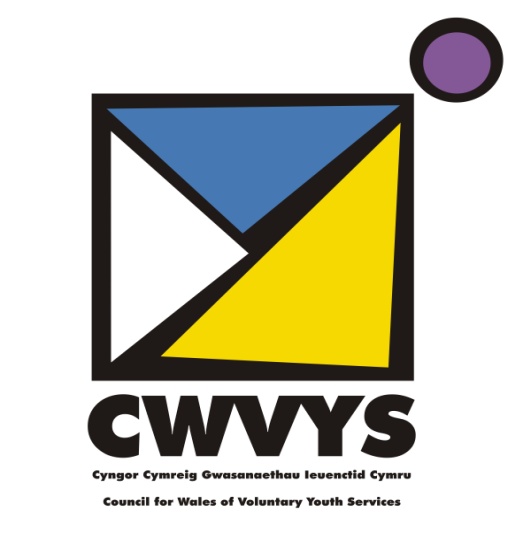 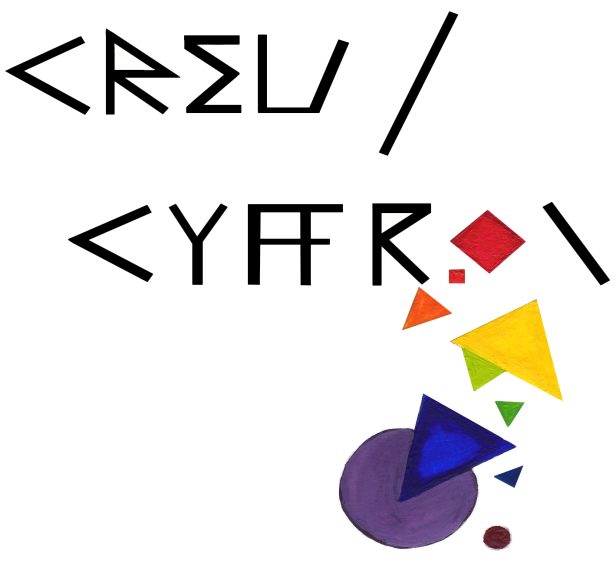              Application Form for CWVYS CREU / CYFFROI Bursary 2018-19             Application Form for CWVYS CREU / CYFFROI Bursary 2018-19             Application Form for CWVYS CREU / CYFFROI Bursary 2018-19             Application Form for CWVYS CREU / CYFFROI Bursary 2018-19             Application Form for CWVYS CREU / CYFFROI Bursary 2018-19             Application Form for CWVYS CREU / CYFFROI Bursary 2018-19             Application Form for CWVYS CREU / CYFFROI Bursary 2018-19             Application Form for CWVYS CREU / CYFFROI Bursary 2018-19             Application Form for CWVYS CREU / CYFFROI Bursary 2018-19Name of Your OrganisationName of Your OrganisationAddress of OrganisationAddress of Organisation Telephone:                                                              Phone: Telephone:                                                              Phone: Telephone:                                                              Phone: Telephone:                                                              Phone: Telephone:                                                              Phone: Telephone:                                                              Phone: Telephone:                                                              Phone: Telephone:                                                              Phone: Telephone:                                                              Phone: Email Email Email Email Email Email Email Email EmailPlease give an overview of your proposed project and how it links to the brief:Please give an overview of your proposed project and how it links to the brief:Please give an overview of your proposed project and how it links to the brief:Please give an overview of your proposed project and how it links to the brief:Please give an overview of your proposed project and how it links to the brief:Please give an overview of your proposed project and how it links to the brief:Please give an overview of your proposed project and how it links to the brief:Please give an overview of your proposed project and how it links to the brief:Please give an overview of your proposed project and how it links to the brief:How many young people will benefit from this bursary?How many volunteers will benefit?How many volunteers will benefit?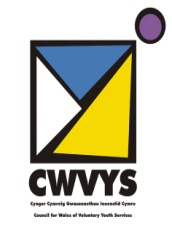 What activities will the bursary cover?Please provide the cost breakdown for each elementPlease provide any further information that you think might assist us when assessing this application.NameSignatureDate